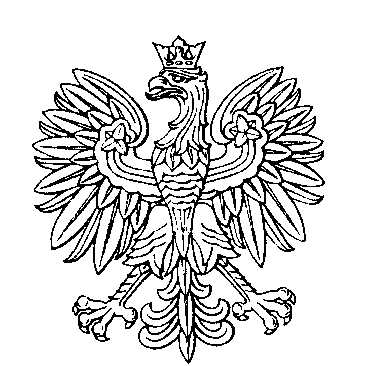 OBWODOWA KOMISJA DO SPRAW REFERENDUM NR 1w gminie LubawkaSKŁAD KOMISJI:Przewodniczący	Katarzyna Małgorzata LizońZastępca Przewodniczącego	Anna Maria SzwalecCZŁONKOWIE: